ПРАВИТЕЛЬСТВО РЕСПУБЛИКИ ТЫВА
ПОСТАНОВЛЕНИЕТЫВА РЕСПУБЛИКАНЫӉ ЧАЗАА
ДОКТААЛот 21 декабря 2022 г. № 840г. КызылО внесении изменения в пункт 2 постановления Правительства Республики Тыва от 5 августа 2022 г. № 494В соответствии со статьей 15 Конституционного закона Республики Тыва от 12 декабря 2003 г. № 95 ВХ-I «О Правительстве Республики Тыва» Правительство Республики Тыва ПОСТАНОВЛЯЕТ:1. Внести в пункт 2 постановления Правительства Республики Тыва от 5 августа 2022 г. № 494 «Об утверждении Положения о республиканском конкурсе на звание чемпионов Республики Тыва и передовиков в отрасли животноводства» изменение, изложив его в следующей редакции:«2. Признать утратившими силу:постановление Правительства Республики Тыва от 24 июля 2017 г. № 336              «Об утверждении Положения о республиканском конкурсе на звание чемпионов Республики Тыва и передовиков в отрасли животноводства»;постановление Правительства Республики Тыва от 3 августа 2018 г. № 394                 «О внесении изменений в постановление Правительства Республики Тыва от 24 июля 2017 г. № 336»;постановление Правительства Республики Тыва от 10 июля 2019 г. № 371               «О внесении изменений в состав республиканской конкурсной комиссии по определению чемпионов Республики Тыва и передовиков в отрасли животноводства»;постановление Правительства Республики Тыва от 13 августа 2020 г. № 367      «О внесении изменений в постановление Правительства Республики Тыва от                     24 июля 2017 г. № 336»;постановление Правительства Республики Тыва от 10 июня 2021 г. № 273                 «О внесении изменений в постановление Правительства Республики Тыва от 24 июля 2017 г. № 336»;постановление Правительства Республики Тыва от 17 сентября 2021 г. № 489 «О внесении изменений в постановление Правительства Республики Тыва от                         24 июля 2017 г. № 336.». 2. Разместить настоящее постановление на «Официальном интернет-портале правовой информации» (www.pravo.gov.ru) и официальном сайте Республики Тыва в информационно-телекоммуникационной сети «Интернет».Глава Республики Тыва                                                                                     В. Ховалыг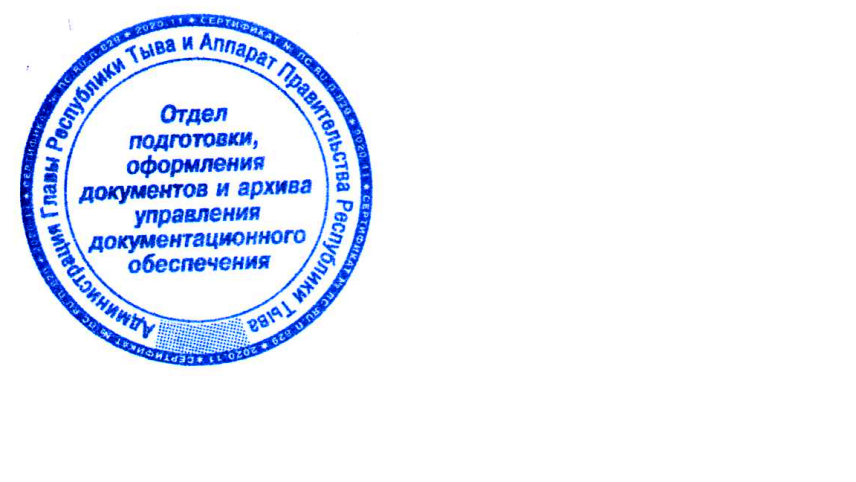 